Kedves Vásárló!Köszönjük, hogy a top5.hu által forgalmazott GT-06 típusszámú járműkövető egységre esett a választása. Reményeink szerint az alábbi leírás segítségével maximálisan ki tudja majd használni a készülék által nyújtott szolgáltatásokat.
Kérjük, hogy az első üzembe helyezést megelőzően figyelmesen olvassa el az alábbiakban leírtakat !A leírásban feltüntetett műszaki adatok /és egyes funkciók/ alkalmanként eltérhetnek a leírtaktól. Kérjük ebben az esetben, észrevételével forduljon operátorunkhoz ! http://top5.hu/index.php?top5shop=uzenetÖsszegzés-A készülék GSM/GPRS hálózaton kommunikál, és műholdak segítségével pozícionálja magát. Használatával egy, az ön által meghatározott járműbe beszerelve nyomon kísérheti annak mozgását, tartózkodási helyét.-A 4 sávos GSM modul (850/900/1800/1900 MHZ) segítségével a világ bármely pontján használható.- Az egységhez tartozó kiegészítő eszközök segítségével belehallgathat az utastérben zajló eseményekbe, illetve megakadályozhatja a gépjármű mozgását az üzemanyagadagoló-rendszer kiiktatásával.-A beépített akkumulátor segítségével a készülék még  2-4 órán keresztül üzemképes marad egy esetleges szabotázs / áramtalanítás / esetén.Felhasználási javaslat-Az egység tulajdonságai lehetővé teszik, hogy széles körben használható legyen:a szállítás területén,a vállalati flották üzemeltetésében való segítségre,autókölcsönzésre,intelligens közlekedés felügyeltre,műszaki-, és munkagépek ellenőrzésére és védelmére,hajók felügyeletére,segélyhívásra, és biztonsági felügyeletre/ A felhasználó a készülék használata során köteles betartani a személyes adatok védelméről és a közérdekű adatok nyilvánosságáról szóló 1992. évi LXIII. törvényben foglaltakat, illetve figyelembe venni az adatvédelmi biztos 415/K/2009-3 ügyiratszámú állásfoglalását. /A készülék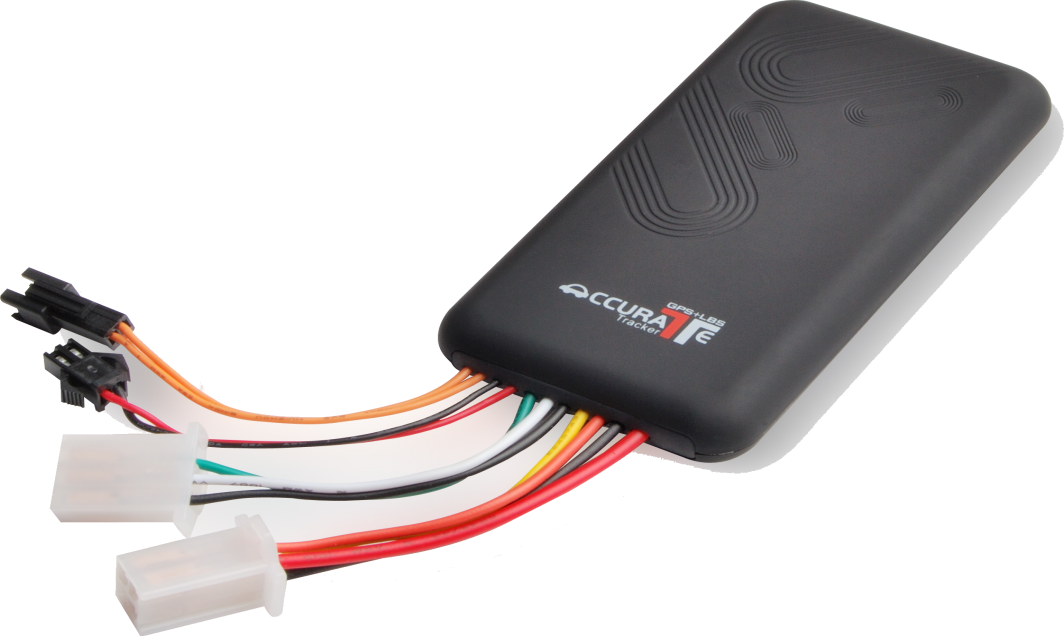 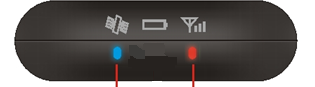 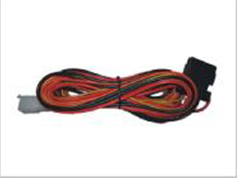 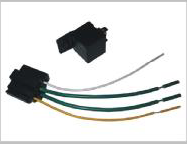 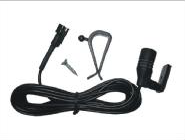 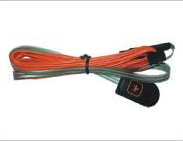 TulajdonságokÜzembe helyezésA készülék üzembe helyezése, beszerelése előtt mindenképpen konzultáljon a márkaszervizével, illetve autóvillamossági szakértőjével !A beszerelést minden esetben szakemberrel végeztesse a saját, és gépjárműve / ellenőrizni kívánt berendezése / érdekében !A készüléket, és tartozékait egy kemény kartondoboz tartalmazza. A GT-06 típusjelzésű készülék mellé az alábbi tartozékokat kapjuk a gyártótól:-1 db kábelköteget-1db 12 V relét-1 db Pánikgombot-1db beltéri mikrofont-1db Használati útmutatót tartalmazó CD-tA készüléket a megfelelő, üzembiztos működés érdekében az időjárás viszontagságaitól védett /zárt, száraz/ helyre kell rögzíteni.A készülék beépített GPS-, és GSM antennával rendelkezik, ezért FONTOS a megfelelő hely kiválasztása. A berendezést célszerű a szélvédő alatt elhelyezkedő helyre / nem fémburkolat alá! / vízszintesen a vételi oldallal felfelé elhelyezni. A fémgőzölt-hővédő üvegezéssel ellátott szélvédők nagyban ronthatják a GPS jelek vételi körülményeit. A telepítés során a működésjelző LED-ek a segítséget nyújtanak a megfelelő hely kiválasztásában.Kérjük, hogy a berendezés, és a kiegészítő eszközök / pánikgomb, mikrofon, tiltó-relé / telepítéséhez a mellékelt kapcsolási rajz szerint járjon el.5.1 A SIM kártya behelyezése A SIM kártya készülékbe helyezését megelőzően győződjön meg arról, hogy:a kártya hívószámkijelzése aktíva PIN-kód kérés ki van-e kapcsolvaa hívásátirányítás, és a hangposta ki van-e kapcsolvaaz SMS-t TXT formátum /alapesetben az/feltöltő kártyás használat esetén győződjön meg arról, hogy elegendő egyenleg áll-e a rendelkezéséreA SIM kártyát az alábbi ábra segítségével a készülék alján található ajtó eltávolításával helyezheti be.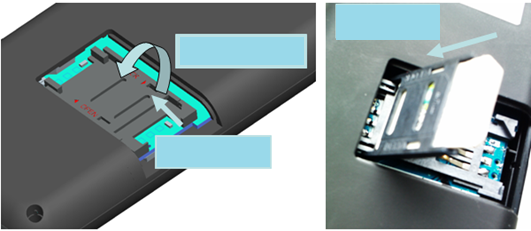 A SIM-kártya behelyezését követően a működésjelző LED-ek segítségével ellenőrizhetjük a készülék státuszát.A VÖRÖS LED a GSM kommunikáció státuszát mutatja. Amikor a LED folyamatosan világít akkor nincs GSM lefedettség. Ha lassan villog, akkor rendben van a kommunikáció.A KÉK LED a navigáció státuszát mutatja. Amikkor a LED folyamatosan világít akkor a készülék még „keresi” a műholdakat. Ha lassan villog, akkor rendben van a navigáció, és megfelelő a helyzet-meghatározás.Az inicializálás / bekapcsolás, indításAz induláshoz illetve a gyári beállítások visszaállításához küldje a “Begin+jelszó”, SMS-t a készülékre!   Alapesetben a jelszó: 0000Tehát az SMS a következő:Begin0000Válaszul a:                  Restore OK!üzenet érkezik vissza, ettől kezdve a készülék üzemkész /vagy visszaáll a készülék összes alapbeállítása/. Az üzenet a készülék újraindítására, és memóriatörlésére is alkalmas, de természetesen csak a mindenkori jelszó ismeretében.FONTOS, hogy ne küldjön üzeneteket a leírástól eltérő formátumban / + szóköz; kis és NAGY karaktereket, sem egyéb szimbólumokat/! Szorítkozzon a leírásban foglaltakra!Amennyiben a készülék nem képes értelmezni az ön által küldött parancsot, akkor egyértelmű…. Error  - válaszüzenetet küldJelszóváltoztatásKüldje a “Password+régi jelszó+szóköz+új jelszó” SMS-t a készülékre! (A ”szóköz” a billentyűzeten található szóközt jelenti, nem elég léptetni!)Tehát az SMS a következő: / amennyiben az eredeti 0000 jelszó van érvényben /Password0000 12345678Válaszul a:      			       Set Password OK           üzenet  érkezik a készüléktől.A jelszó sikeresen meg lett változtatva 12345678-ra! A  jelszónak  minden esetben  1- 8  karakter hosszúságú számsornak kell lennie! Az adatok biztonsága érdekében javasoljuk, hogy legalább 4 számból álló jelszót adjon meg!5.4 Engedélyezés/meghatalmazásAlapesetben a készülék bármilyen telefonszámról lekérdezhető, de a riasztási értesítéseket csak egy maximálisan 4 telefonszámot tartalmazó csoport kapja meg. Az engedélyezett telefonszámok megadása a következő:Küldje a “Manager+jelszó+szóköz+managerID+szóköz+managertelefonszáma” SMS-t a készülékre! (A ”szóköz” a billentyűzeten található szóközt jelenti, nem elég léptetni!)Tehát az SMS a következő: / amennyiben az eredeti 0000 jelszó van érvényben, és az első managert szeretnénk beállítani akinek a telefonszáma a +36201234567/Password0000 01 +36201234567Válaszul a:      			       Set Manager OK           üzenet  érkezik a készüléktől.Tehát az ”első” manager a +36201234567-es telefonszámon lesz értesítve a készülékről érkező jelzésekről.A további managereket lehetőség szerint az első manager telefonszámáról állítsuk be !Helyi időzóna beállításaA készülék által küldött adatok rendszerezéséhez, illetve a naplóadatok későbbi beazonosításához szükséges, a helyi időzóna beállítása. Az időzóna beállításához /Magyarországon GMT+1/ küldje a:”time+jelszó+az aktuális időzóna -12 -  12 ” SMS-t a készüléknek.Tehát az SMS a következő: / amennyiben az eredeti 0000 jelszó van érvényben, és Magyarországon használjuk a készüléket/TZ0000 1Válaszul a:      			       Set Timezone OK           üzenet  érkezik a készüléktől.Pozíció meghatározás GOOGLE map link segítségévelA készüléket bármely telefonszámról lekérdezheti a parancs segítségével / természetesen a jelszó ismeretében /, és az üzenet hatására SMS-ben elküldi az aktuális pozícióját.A google map linkért küldje a:”Google+jelszó” SMS-t a készüléknek.Tehát az SMS a következő: / amennyiben az eredeti 0000 jelszó van érvényben/Google0000Válaszul az alábbi üzenet érkezik /természetesen a készülék adott pozíciójának koordinátáival/http://maps.google.com/?q=47.523635,19.363558
<0.0km/h 260.3>
<2013-07-20 17:30:14>
Imei:354188046279050Látható, hogy a google map linken kívül az üzenet még tartalmazza a készülék sebességét, a lekérdezés időpontját, és az IMEI számát is.Pozíció meghatározás cellainformáció alapjánAmennyiben a készülék nem tudja a GPS vevője segítségével pozícionálni magát, akkor az utolsó megjegyzett helyszín és a GSM információ alapján próbálja meghatározni a helyzetét. A pozicionálás ezen módja lényegesen pontatlanabb információt ad a GPS navigációhoz képest, illetve bizonyos területeken a GSM lefedettség hiányában nem is üzemel. Leginkább nagyobb településeken jobban lefedett területeken alkalmazható biztonsággal.A cellainformáció alapú pozíció meghatározásához küldje a:”Pos+jelszó” SMS-t a készüléknek.Tehát az SMS a következő: / amennyiben az eredeti 0000 jelszó van érvényben/Pos0000Válaszul az alábbi üzenet érkezik /természetesen a készülék adott pozíciójának koordinátáival/:Lat: 47.523635
Long: 19.363558
Speed:0.00
Direction:154.73
Date:2013-07-15
Time:23:40:19
BS:2160010c3201ff  
FIX:A
ID:354188046279050
State:0Pontos pozíció/cím meghatározásaA kiküldött parancs segítségével a készülék /a google map segítségével/ a tartózkodási helyhez legközelebbi címet küldi el. Természetesen a szokott kiegészítő adatokkal /sebesség, időpont, imei szám/. A készülék pontos/cím szerinti tartózkodási helyének meghatározásához küldje a:”Loc+jelszó” SMS-t a készüléknek.Tehát az SMS a következő: / amennyiben az eredeti 0000 jelszó van érvényben/Loc0000Válaszul az alábbi üzenet érkezik /természetesen a készülék adott pozíciójának koordinátáival/:http://maps.google.com/?q=47.523635,19.363558
<0.0km/h 260.3>
<2013-07-20 17:30:14>
Imei:3541880462790505.8 Monitorozás / HangfelügyeletA monitor módban lehetőség nyílik arra, hogy a készülék beépített mikrofonját aktiváljuk, és aktív hanghívást bonyolítsunk vele, melynek során hallani lehet a közvetlen közelében zajló dolgokat.A monitor üzemmód bekapcsolásához küldje a: ”Listen+jelszó+szóköz+saját telefonszám/amin hallgatni szeretnénk a „környezeti zajokat/”” SMS-t a készüléknek. Tehát az SMS a következő: / amennyiben az eredeti 0000 jelszó van érvényben, és a +36201234567 telefonszámon szeretnénk „hallgatni/Listen0000 +36201234567Válaszul a : ”Listen OK!” üzenet érkezik, és a készülék feltárcsázza az általunk megadott telefonszámot ! / természetesen csak akkor, ha a hang alapú kommunikáció engedélyezett a kártyán/A készülék egészen addig tárcsáz ameddig nem fogadják a beállított telefonszámon a hívást. Ha foglalt jelzést küldenek akkor újratárcsáz ! Jelzések törléseA készülék által küldött jelzések, riasztások törléséhez küldje a:”Clear+jelszó” SMS-t a készüléknek.Tehát az SMS a következő: / amennyiben az eredeti 0000 jelszó van érvényben /Clear0000Válaszul a:      			       Clear OK           üzenet  érkezik a készüléktől.A készülék újraindításaSzélsőséges esetben előfordulhat, hogy nem érkezik válasz a készüléktől, vagy nem a valós pozíciójának megfelelő adatot továbbít, illetve értelmezhetetlen üzenetet küld. Ebben az esetben egy ”szoftveres újraindítással” orvosolhatjuk a problémát.A készülék újraindításához küldje a: ”Root+jelszó” SMS-t a készüléknek.Tehát az SMS a következő: / amennyiben az eredeti 0000 jelszó van érvényben /Root0000A parancs kiküldése után nem érkezik válaszüzenet a készüléktől!5.10 Relé vezérlésAz üzemanyag ellátó rendszert vezérlő relé bekötését/installálását minden esetben szakember végezze.A berendezés alkalmas arra, hogy egy relé segítségével vezérelje az üzemanyag ellátó rendszert, vagy egyéb vezérelni kívánt áramkört.A relé-vezérlés funkció kizárólag az engedélyezett telefonszámokról elérhető !Az ellenőrzött berendezés, és kezelőjének/használójának biztonsága érdekében a relét csak álló helyzetben vezérelje !A relének két állása van:alapesetben engedélyezett az üzemanyag ellátás a      relé állása: 0az üzemanyag ellátás tiltásánál a                                        relé állása: 1Az üzemanyag ellátás TILTÁSÁHOZ, küldje a:”Relay+jelszó+szóköz+1” SMS-t a készüléknek.Tehát az SMS a következő: / amennyiben az eredeti 0000 jelszó van érvényben /Relay0000 1Az üzemanyag ellátás ENGEDÉLYEZÉSÉHEZ küldje a:”Relay+jelszó+szóköz+0” SMS-t a készüléknek.Tehát az SMS a következő: / amennyiben az eredeti 0000 jelszó van érvényben /Relay0000 0Területelhagyás figyelmeztetés / „GEO-kerítés”A Geo-fence funkció bekapcsolásával a készülék egy, a használó által definiált terület elhagyása esetén 1 percenként figyelmeztető üzenetet küld a berendezés aktuális pozícióval, és egyéb kísérő információkkal a beállított telefonszámra.A beállítás során az adott időpontban elfoglalt pozíciótól való elmozdulást figyeli a készülék. Az üzenetben küldött adat az adott pozíciótól mért távolság méterben.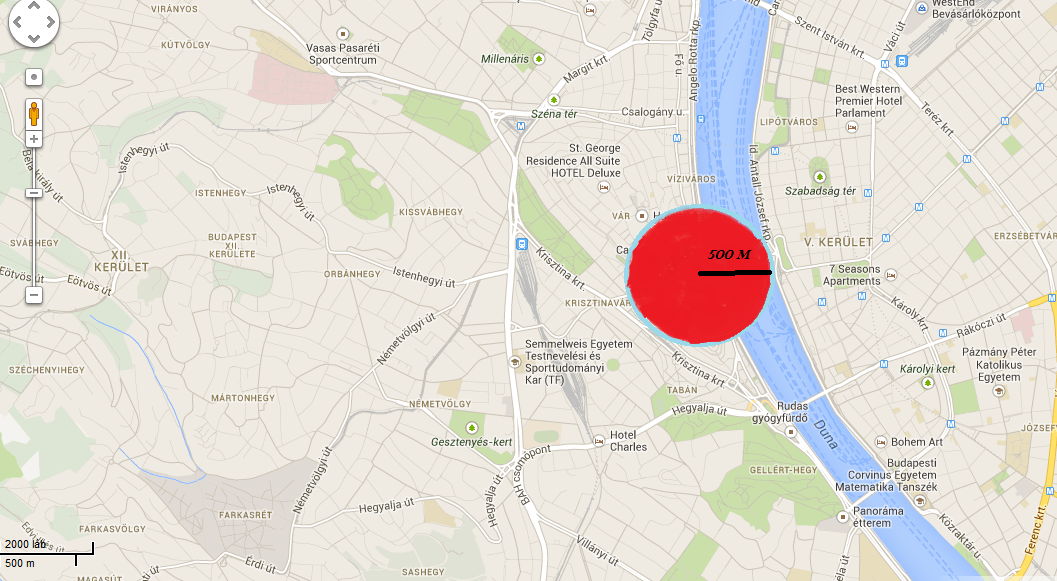 Tehát, ha 500 méteres mozgást engedélyezünk a berendezés számára, akkor a küldjük a:”Bound+jelszó+szóköz+engedélyezett elmozdulás méterben” SMS-t a készüléknek.Tehát az SMS a következő: / amennyiben az eredeti 0000 jelszó van érvényben, és 500 méter elmozdulást engedélyezünk /Bound0000 500Válaszul a:      			      ”Set Boundray OK”           üzenet  érkezik a készüléktől.A megadott terület elhagyásakor az alábbi üzenetet küldi a készülék percenként a nyugtázásig :Warning: out of fence!
http://maps.google.com/?q=47.523635,19.363558<24.6km/h 235.8>
<2013-07-22 02:04:49>
Imei:354188046279050A jelzést a:  ”Bound+jelszó+szóköz+0” SMS üzenettel állíthatjuk le.Tehát az SMS a következő: / amennyiben az eredeti 0000 jelszó van érvényben /Bound0000 0Sebességhatárok beállításaA sebességhatárok beállításához lehetőség  van az alsó, és a felső sebességhatár átlépésekor is jelzést kapni. Az értékek beállításakor kötelező egy alsó, és egy felső értéket is megadni.A beállításhoz küldje a:”Speed+jelszó+szóköz+alsó sebességhatár(km/h)+szóköz+felső  sebességhatár(km/h)” SMS-t a készüléknek.Amennyiben azt szeretnénk, hogy csak akkor kapjunk értesítést, ha az ellenőrzött jármű átlép egy bizonyos sebességet, akkor az alsó sebességhatár értékét állítsuk nullára!Tehát az SMS a következő: / amennyiben az eredeti 0000 jelszó van érvényben, és csak arról szeretnénk értesítést kapni, ha gyorsabban haladnak mint 130 km/h /Speed0000 0 130Amennyiben azt szeretnénk, hogy csak akkor is kapjunk értesítést, ha az ellenőrzött jármű sebessége egy bizonyos érték alá csökken, akkor ennek megfelelően állítsuk be a tartományt.Például, ha azt szeretném, hogy jelezze amint 50 km/h alá csökken a sebesség, de azt is, ha 130km/h fölé emelkedik akkor a ”Speed0000 50 130” tartalmú SMS-t kell elküldenem a berendezésnek! Természetesen a beállításoktól függően percenként figyelmeztető üzeneteket kapunk a beállított számokra!Warning: too low speed!
http://maps.google.com/?q=47.523635,19.363558
<0.0km/h 124.7>
<2013-07-27 20:16:30>
Imei:354188046279050Verzió ellenőrzésLehetőségünk van ellenőrizni a készülék imei számán kívül egyéb rendszerinformációkat is. Ellenőrizni tudjuk a készülékhez szoftververzióját, a modell típusát, a gyártás időpontját.Az adatok lekéréséhez küldje a:  ”Version+jelszó+##” SMS-t a készüléknek.Válaszul az alábbi üzenet érkezik (természetesen a készülék saját adataival):Imei:354188046279050
Ver:M5000_V1.7.7
App:M5000_V1.7.7
Build:2013/04/13 11:21
Model:5001Állapot lekéréseA készülék pillanatnyi állapotát (azon belül az energiafogyasztás módját, a gyújtásjelet, a megtett távolságot, a belső akkumulátor feszültségét, a töltőfeszültséget, a GSM jelerősséget, és a műholdkapcsolat számát) az  alábbi üzenet segítségével kérhetjük le:”Status+jelszó+##”Válaszul az alábbi üzenet érkezik (természetesen a készülék saját adataival):Imei:354188046279050
Saving:0
Acc:0(m)
Mileage:0.00(km)
Battery:4090(mV)
Charger:51(mV)
GSM:-88(dB)
GPS:10GPRS beállítások lekérdezéseA készülék az alábbi üzenetre válaszul elküldi az aktuális GPRS beállításokat:”Config+jelszó+##”Válaszul az alábbi üzenet érkezik (természetesen a készülék saját adataival):Imei:354188046279050
Apn:cmnet
Server:www.xytracking.com:3381
Upload:60 1
Offset:0.000000 0.0000005.19 GPRS beállítások konfigurálásaA GPRS, az automatikus adat mintavételezés, és a feltöltés , illetve a webes felhasználói felület beállításairól kérjük érdeklődjön operátorunknál a http://top5.hu/index.php?top5shop=uzenet linken.Pánik gomb / opcionális /Lehetőség van arra, hogy a telepített pánikgombbal vészjelzést küldjön a megadott telefonszámra. A jelzés feltétele, hogy legyen legalább egy engedélyezett/manager telefonszám, illetve hogy a pánikgombot legalább 3 másodpercig nyomva tartsák.Méretek98mm x 52mm x 15mmSúly45gHálózatGSM/GPRSFrekvenciasáv850/900/1800/1900MhzGPS vevő típusn.aGPS érzékenység-159dBmGPS pontosság5-10 mIndítási sebességHideg indítás  38sMeleg indítás  15sHot status < 2sAkkumulátor500 mAhÁramfelvétel3 mA (nyugalmi)30mA (működés közben)Működési hőmérséklet-35°C –tól  +70°C-igPáratartalom5%-95% (cseppmentes)